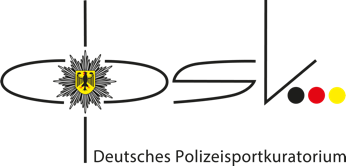 5th USPE European Police Championship
Volleyball Women8th – 15th September 2024 in Saarbrücken/GermanyForm 1 – Registration of participation Please send the Form until 				12th March 2023 It is necessary to inform about non-participation.German Police Sports BoardE-mail: info@dpsk.deOrgansierE-mail: LPP-EPM2024@polizei.slpol.deUSPE Technical DelegateE-mail: dirk.weninger@polizei.berlin.deE-mail: dirk.weninger@uspe.orgOffice of the USPE Secretary GeneralE-mail: office@uspe.orgUnion Sportive des Polices d‘EuropeFriedenssiedlung 698617 MeiningenGermanyFax: +49 3693 850 399Country:We let you know that weparticipateparticipateparticipateWe let you know that wedo not participatePerson in charge: